USPOREĐIVANJE BROJEVA DO 20	Učenici: L.J., A.B.,M.G., K.H.Napišite naslov USPOREĐIVANJE BROJEVA DO 20 i prepiši zadatke.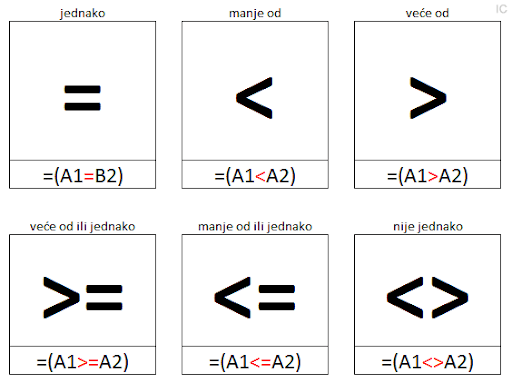 1. USPOREDI BROJEVE9		11			15		512		10			6		1615		20			10		1014		11			8		319		17			16		15BROJEVI DO 10Učenici: I.F.Napišite naslov USPOREĐIVANJE BROJEVA DO 10 i prepiši zadatke.1. USPOREDI BROJEVE  3		8			8		3  9		6			10		10  5		2			4		8  7		3		         6		8BROJEVI DO 20Učenici: D.M.Napišite naslov USPOREĐIVANJE BROJEVA DO 110 i prepiši zadatke.1. USPOREDI BROJEVE89		56			97		5616		61			45		5448		98			15		1563		28			82		9459		50			28		62